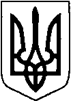     КИЇВСЬКА ОБЛАСТЬ     ТЕТІЇВСЬКА МІСЬКА РАДА   VІІІ СКЛИКАННЯ     ДВАНАДЦЯТА ПОЗАЧЕРГОВА СЕСІЯ                                                          РІШЕННЯ  12 січня 2024 року                                                                   №  1145 - 12П –VIIIПро  затвердження Програми  придбання службового житла для лікарів Комунального некомерційного підприємства «Тетіївська центральна лікарня» Тетіївської міської ради  на 2024 рік       Згідно статті 26 Закону України «Про місцеве самоврядування в Україні», враховуючи клопотання КП «КНП «Тетіївська центральна  лікарня» Тетіївської міської  ради» та висновок постійної депутатської комісії  з питань соціального захисту, охорони здоров՚я, освіти,  культури, молоді і спорту,  з метою підвищення якості та доступності надання медичної допомоги населенню, поліпшення житлових умов медичних працівників Комунального некомерційного підприємства  «Тетіївська  центральна  лікарня» Тетіївської міської ради на 2024 рік, Тетіївська міська рада                                               в и р і ш и л а:1. Затвердити Програму  придбання службового житла для лікарів Комунального некомерційного підприємства «Тетіївська центральна  лікарня» Тетіївської міської  ради на 2024 рік (додається). 2. Управлінню фінансів Тетіївської міської ради передбачати кошти н виконання Програми.3. Контроль за виконанням даного рішення покласти на постійну депутатську    комісію з питань соціального захисту, охорони здоров՚я, освіти,  культури,     молоді і спорту (голова комісії – Лях О.М.), на постійну депутатську комісію з питань планування, бюджету, фінансів та соціально-економічного розвитку (голова комісії  Кирилюк В.А.) та на першого заступника міського   голови –Кизимишина В.Й.    Секретар міської ради	   		                     Наталія ІВАНЮТА                                 Додаток                                                                                                                                                                                                                                    до рішення  дванадцятої позачергової сесії                                                                                                                                                                           Тетіївської міської ради VIII скликання                                                                                                                                                                      12.01.2024  №   1145 - 12П -VIII
Програма придбання службового житла  для лікарів   КНП «Тетіївська центральна лікарня»  Тетіївської міської ради на 2024 рік  
1. ПАСПОРТ Програми придбання службового житла для лікарів   КНП «Тетіївська центральна лікарня»   Тетіївської   міської ради на 2024 рік   2. Визначення проблеми, на розв’язання якої спрямована програмаКлючова роль у соціально-економічному розвитку громади належить кваліфікованим фахівцям, саме через їх діяльність реалізується державна політика, спрямована на зміцнення інтелектуального, фізичного і духовного потенціалу суспільства, надання якісних медичних послуг мешканцям громади.Невжиття заходів для вирішення питання кадрового забезпечення у сфері охорони здоров՚я може призвести до значного погіршення якості надання послуг населенню громади або їх відсутності в подальшому.Зокрема, часткове розв’язання проблеми забезпечення службовим  житлом працівників, в тому числі їх сімей, в кінцевому результаті дасть змогу залучити на вакантні посади професійні кадри, зменшити їх плинність. Це надасть можливість мешканцям громади  отримати якісні та кваліфіковані послуги.Незадовільні житлові умови призводять до міграційних процесів і відтоку  висококваліфікованих фахівців у сфері охорони здоров’я, що у свою чергу негативно позначається на соціально-економічному розвитку громади у цілому. Програмою придбання службового житла у Тетіївській міській територіальній громаді на 2024 рік (далі – Програма) передбачається  придбання  житла виконавчим комітетом Тетіївської міської ради, для лікарів  КНП «Тетіївська центральна лікарня», яким може бути надано службові жилі приміщення, відповідно до постанови Ради Міністрів Української РСР від 04 лютого 1988 року №37 «Про службові жилі приміщення», зі змінами.3. Мета програмиГоловною метою Програми є залучення висококваліфікованих фахівців у сфері охорони здоров’я та створення належних побутових умов шляхом забезпечення їх службовим житлом, що надасть можливість в отриманні якісних послуг, збереженні лікарні на території Тетіївської міської територіальної громади. 4. Шляхи і засоби розв’язання проблеми, обсяги таджерела фінансування; строки та етапи виконання програмиДля розв’язання проблеми забезпечення працівників житлом необхідно здійснити наступні кроки.Службове житло виділяється:1. У першу чергу лікарям  КНП «Тетіївська центральна лікарня», які мають потребу в житлі.	
	2. Кваліфікованим спеціалістам, які із-за відсутності житла можуть змінити місце проживання та роботи, що вплине на незабезпеченість і якість надання послуг населенню Тетіївської міської територіальної громади у сфері охорони здоров’я.	Підставою для виділення службового житла є рішення виконавчого комітету Тетіївської міської ради, яке визначає персональні кандидатури лікарів  КНП «Тетіївська центральна лікарня» для забезпечення їх службовим житлом. Надання службового житла здійснюється відповідно до укладеного договору.Зміни та доповнення до цієї Програми можуть бути внесені виключно рішенням Тетіївської міської ради. 	
	Фінансове забезпечення Програми здійснюється за рахунок коштів бюджету Тетіївської міської територіальної громади та інших джерел, не заборонених законодавством України.  	
	Прогнозні обсяги та джерела фінансування Програми викладені в додатку Програми.	Термін виконання програми –  2024 рік.Ресурсне забезпечення Програми5. Завдання програми та результативні показникиОдним із основних завдань Програми є створення належних умов громадянам для отримання ними  ефективного та доступного обслуговування, а також закріплення кваліфікованих спеціалістів в Тетіївській центральній лікарні шляхом забезпечення їх службовим житлом.Програмою передбачається придбання житла на вторинному ринку для кваліфікованих спеціалістів та віднесенням їх до числа службових.Завданнями  Програми передбачається:- придбання житла;- надання об’єкту статусу службового житла;         - розгляд питання про розподіл службового житла на засіданні виконавчого комітету міської ради;- видача ордерів на службове житло на підставі рішення виконкому.Виконання Програми дасть змогу:удосконалити систему кадрового забезпечення кваліфікованими спеціалістами Тетіївської центральної лікарні;забезпечити лікарів службовим житлом;забезпечити належний соціальний захист спеціалістів, які надають послуги у сфері охорони здоров’я мешканцям Тетіївської міської територіальної громади.         Секретар  міської ради                                             	Наталія ІВАНЮТА                                                                                   Додаток                                                                                            до Програми придбання службового  житла                                                     у Тетіївській міській територіальній громаді                                                     на 2024 рік                                                            ПЕРЕЛІКнапрямів, завдань і заходів  Програми придбання службового житла  у  Тетіївській міській територіальній громаді  на 2024 рік  Секретар  міської ради                                             	Наталія ІВАНЮТА1.Ініціатор розроблення програмиВиконавчий комітет  Тетіївської міської  ради2.Дата, номер і назва розпорядчого документа про розроблення програмиЗакон України «Про місцеве самоврядування в Україні»; Бюджетний кодекс України, ст. 119 Житлового кодексу Української РСР; постанова Ради Міністрів Української РСР від 04.02.1988 №37 «Про службові жилі приміщення» зі змінами3.Розробник програмиВідділ житлово-комунального господарства виконавчого комітету Тетіївської міської ради 4.Співрозробники програми-5.Відповідальні виконавці програмиВиконавчий комітет Тетіївської міської ради Київської  області6.Головний розпорядник бюджетних коштівВиконавчий комітет Тетіївської міської ради 7.Термін реалізації програми2024 рік8.Перелік бюджетів, які беруть участь у виконанні програми Бюджет  Тетіївської міської територіальної громади9.Загальний обсяг фінансових ресурсів - всього, у тому числі: 510,0 тис. грн.9.1Кошти бюджету Тетіївської міської територіальної громади510,0 тис. грн.9.2Кошти інших джерелОбсяг коштів, які пропонується залучити на виконання програми(тис. грн)Етапи виконання програмиУсього витрат на виконання програмиОбсяг коштів, які пропонується залучити на виконання програми(тис. грн)2024 рікУсього витрат на виконання програмиОбсяг ресурсів, у тому числі:510,0510,0Державний бюджетОбласний бюджетБюджет Тетіївської міської територіальної громади510,0510,0Кошти не бюджетних джерел№ п/пНазва напряму (пріоритетні завдання)Найменування завдань та заходів ПрограмиСтрок виконанняВиконавціОрієнтовні обсяги фінансування, тис.грн.Джерела фінансуванняОчікуваний результат1Забезпечення  службовим житлом лікарівПридбання житла 2024 рікВиконавчий комітет Тетіївської  міської ради   510,0Бюджет  Тетіївської міської територіальної громадиЗабезпечення кваліфікованими лікарями КНП «Тетіївська центральна лікарня